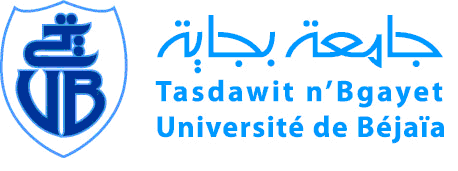 	AUTORISATIONDE REINSCRIPTION EN EN 3ème Cycle Doctoral (A remplir par le Directeur de thèse) Je soussigné :…………………………………………………………………..………………..Grade:……………………………………………Fonction…………...………………………...Lieu d’exercice :……………………………………………………..…………………………..Autorise l’étudiant (e) :……………………………………………..…………………………...Date et Lieu de naissance :……………………………………………..…..……………………A prendre une réinscription en Doctorat LMD pour l’année universitaire ………..../………... Domaine…………………Filière :………………….……Spécialité :……………….…………Et atteste qu’il effectuera sous ma direction des travaux de recherche sur le sujet suivant :…………...……………………………………………………………………………..…………………………………………………………………………………………………...Avis du Comité de formation doctorale                                              Le Directeur de ThèseAvis du Conseil Scientifique de la Faculté                                              Le Vice Recteur    NB : -Inscription joindre la définition détaillé du sujet visé par le Directeur de thèse.         Réinscription joindre l’état d’avancement des travaux visé par le Directeur de thèse. 